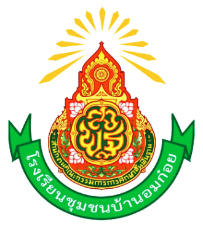 Worksheet/ใบงานที่…..Name/ชื่อ-นามสกุล...........................................Class/ชั้น...............No./เลขที่..........Subject/รายวิชา............................PMIQuestion/คำถาม/คำสั่ง/โจทย์...........................Worksheet/ใบงานที่…..Name/ชื่อ-นามสกุล...........................................Class/ชั้น...............No./เลขที่..........Subject/รายวิชา............................OPVQuestion/คำถาม/คำสั่ง/โจทย์...........................Worksheet/ใบงานที่…..Name/ชื่อ-นามสกุล...........................................Class/ชั้น...............No./เลขที่..........Subject/รายวิชา............................CAFQuestion/คำถาม/คำสั่ง/โจทย์...........................Worksheet/ใบงานที่…..Name/ชื่อ-นามสกุล...........................................Class/ชั้น...............No./เลขที่..........Subject/รายวิชา............................KWLProposition,Command,   /คำชี้แจง ..........................................................................................................................................................ExplanationWorksheet/ใบงานที่…..Name/ชื่อ-นามสกุล...........................................Class/ชั้น...............No./เลขที่..........Subject/รายวิชา............................RankingWorksheet/ใบงานที่…..Name/ชื่อ-นามสกุล...........................................Class/ชั้น...............No./เลขที่..........Subject/รายวิชา............................6 Thinking HatsWorksheet/ใบงานที่…..Name/ชื่อ-นามสกุล...........................................Class/ชั้น...............No./เลขที่..........Subject/รายวิชา............................Cause and EffectWorksheet/ใบงานที่…..Name/ชื่อ-นามสกุล...........................................Class/ชั้น...............No./เลขที่..........Subject/รายวิชา............................Compare  and  ContrastWorksheet/ใบงานที่…..Name/ชื่อ-นามสกุล...........................................Class/ชั้น...............No./เลขที่..........Subject/รายวิชา............................Compare  and  ContrastWorksheet/ใบงานที่…..Name/ชื่อ-นามสกุล...........................................Class/ชั้น...............No./เลขที่..........Subject/รายวิชา............................Diagram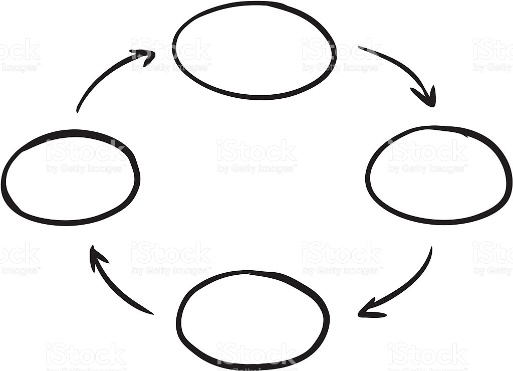 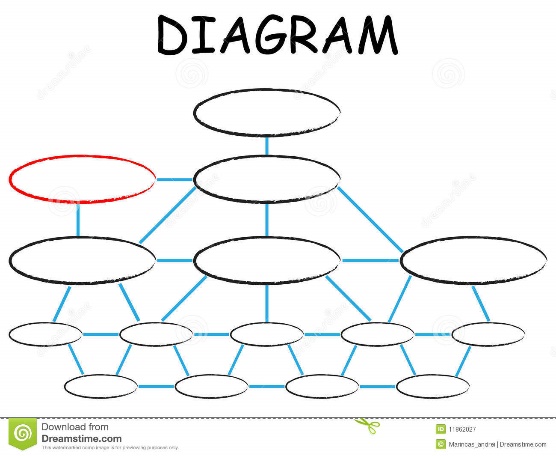 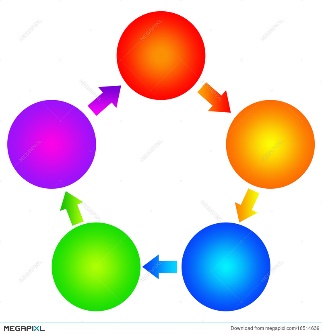 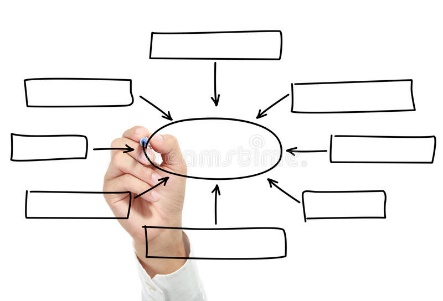 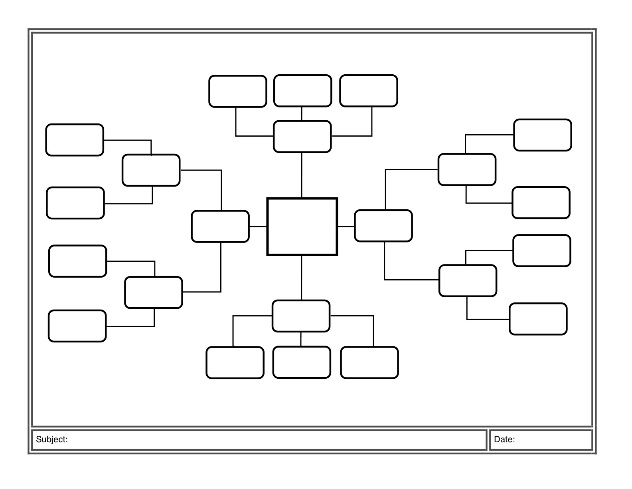 *** you Worksheet/ใบงานที่…..Name/ชื่อ-นามสกุล...........................................Class/ชั้น...............No./เลขที่..........Subject/รายวิชา............................Mind Mapping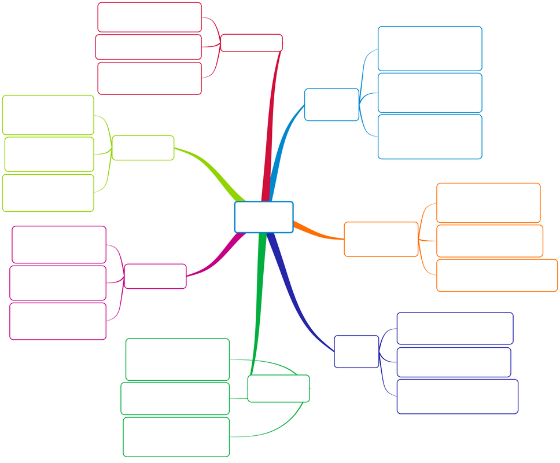 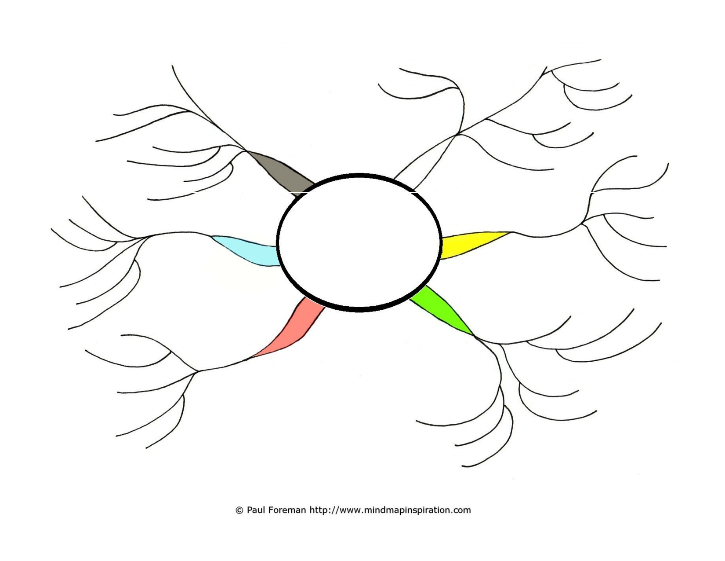 *** you can design it by yourself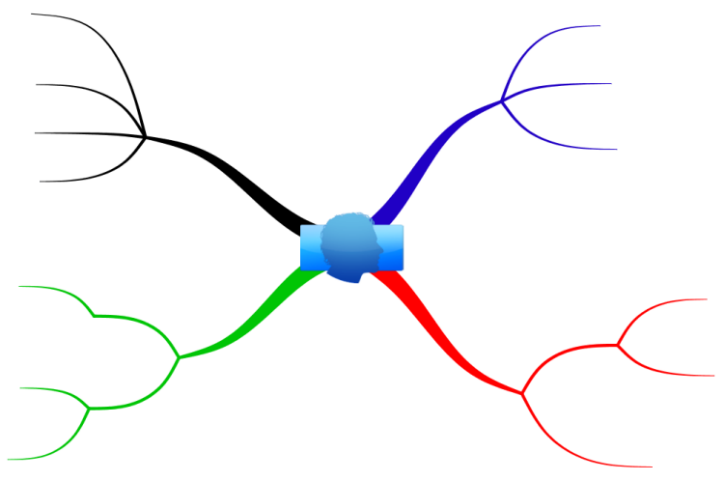 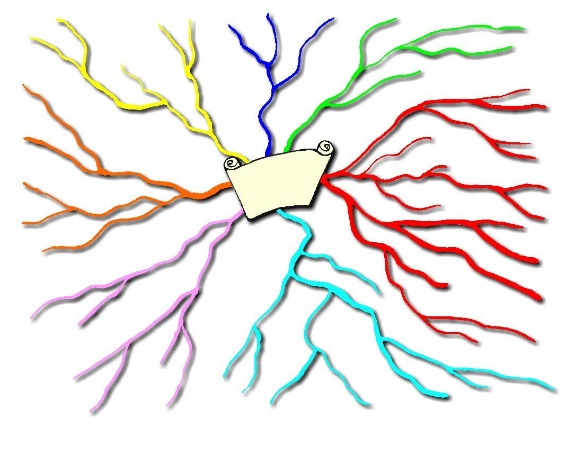 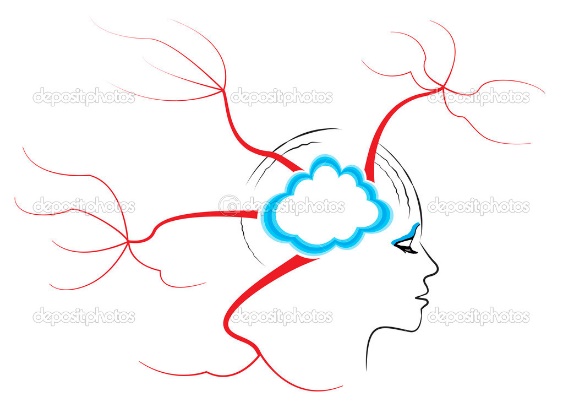 K=What I think I Knowฉันรู้อะไรแล้วW=What I want to Know ฉันอยากรู้อะไรL=What I Learnedฉันได้เรียนรู้อะไรItem/สิ่งที่สนใจCriteria /เกณฑ์Total /รวมหมวก/HatQuestion/คำถามAnswer/คำตอบWhite Hat/ หมวกสีขาว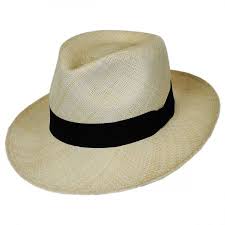 Yellow Hat/ หมวกสีเหลือง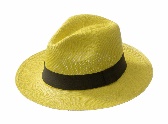 Red Hat/ หมวกสีแดง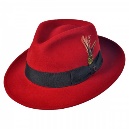 Black Hat/หมวกสีดำ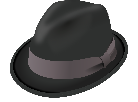 Green Hat/ หมวกสีเขียว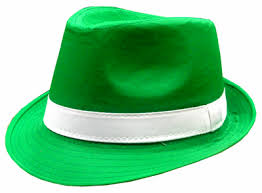 Blue Hat/ หมวกสีฟ้า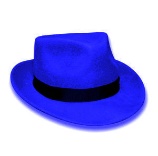 Situation,Proposition,Command,   /สถานการณ์,โจทย์,คำชี้แจง.............................................................................................................................Explanation                                  ...............................................................................................................................                                                         ...............................................................................................................................Situation,Proposition,Command,   /สถานการณ์,โจทย์,คำชี้แจง.............................................................................................................................Explanation                                  ...............................................................................................................................                                                         ...............................................................................................................................Situation,Proposition,Command,   /สถานการณ์,โจทย์,คำชี้แจง.............................................................................................................................Explanation                                  ...............................................................................................................................                                                         ...............................................................................................................................EffectEffectEffect